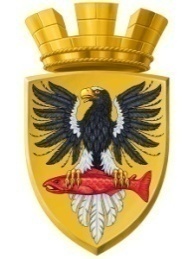 Р О С С И Й С К А Я   Ф Е Д Е Р А Ц И Я            КАМЧАТСКИЙ КРАЙП О С Т А Н О В Л Е Н И Е                    АДМИНИСТРАЦИИ ЕЛИЗОВСКОГО ГОРОДСКОГО ПОСЕЛЕНИЯот   «19»   декабря    2018				         №  2220-пг. ЕлизовоВ соответствии со ст.14 Федерального закона от 06.10.2003 № 131 –ФЗ «Об общих принципах организации местного самоуправления в Российской Федерации», ч.1 ст.8 Федерального закона от 24.06.1998 № 89-ФЗ «Об отходах производства и потребления», постановлении Правительства РФ от 31.08.2018 № 1039 «Об утверждении правил обустройства мест (площадок) накопления твердых коммунальных отходов и ведения их реестра», СанПиН 42-128-4690-88 «Санитарные правила содержания территорий населенных мест», утвержденных Главным государственным санитарным врачом СССР от 05.08.1998 № 4690-88, письмом Министерства территориального развития Камчатского края от 18.10.2018 № 62.02/1195, Правилами благоустройства и содержания территории Елизовского городского поселения, утвержденных Решением Собрания депутатов Елизовского городского поселения от 26.10.2017 № 236,   ПОСТАНОВЛЯЮ:1.  Утвердить «Порядок создания мест (площадок) накопления твердых коммунальных отходов на территории Елизовского городского поселения» согласно приложению к настоящему постановлению.      2. Муниципальному казенному учреждению «Служба по обеспечению деятельности администрации Елизовского городского поселения» опубликовать (обнародовать) настоящее постановление в средствах массовой информации и разместить в информационно-телекоммуникационной сети «Интернет» на официальном сайте  администрации Елизовского городского поселения.       3.    Настоящее постановление вступает в силу после его официального опубликования (обнародования), но не ранеес 01 января 2019 года.      4.  Контроль за исполнением настоящего постановления возложить на Заместителя Главы администрации Елизовского городского поселения – руководителя Управления жилищно-коммунального хозяйства.Глава  администрации                                                                                                                            Елизовского городского поселения               		                  Д.Б. ЩипицынПриложение 
к постановлению администрации Елизовского городского поселения                                                                                           от «19» декабря 2018г.  №  2220-п                   Порядоксоздания мест (площадок) накопления твердых коммунальных отходов на территории Елизовского городского поселения I  «Общие положения»1.1.	Настоящий Порядок определения мест (площадок) накопления твердых коммунальных отходов (далее ТКО) устанавливает процедуру определения мест размещения контейнерных площадок для сбора ТКО на территории Елизовского городского поселения с учетом требований действующего законодательства Российской Федерации, санитарными нормами и правилами, при визуальном осмотре территории существующего и предлагаемого места размещения контейнерных площадок для сбора ТКО в районах сложившейся застройки, а также вновь создаваемых контейнерных площадок для сбора ТКО.1.2.	Уполномоченным органом по определению мест размещения контейнерных площадок для сбора ТКО на территории Елизовского городского поселения является Управление жилищно-коммунального хозяйства администрации Елизовского городского поселения (далее – Управление ЖКХ).1.3.    Самовольная установка контейнерных площадок для сбора ТКО без согласования с Управлением ЖКХ запрещена.1.4.      Место установки контейнерной площадки определяется на свободном земельном участке, в том числе от подземных и воздушных коммуникаций.1.5.      Контейнеры для сбора ТКО устанавливаются на специальных местах (площадках), оборудованных бетонным или асфальтовым покрытием, имеющих с трех сторон ограждение не менее 1,5 м. (бетонное, кирпичное, сетку рабицу, листы профнастила и пр., помогающие ограничить доступ птиц и животных к контейнерам), подъездные пути к местам накопления твердых коммунальных отходов должны быть свободными с учетом разворота специализированных машин и выпуска стрелы подъема контейнеровоза или манипулятора.1.6.      Контейнерные площадки накопления ТКО должны быть удалены от жилых домов, детских учреждений, спортивных и детских игровых площадок, от мест отдыха населения на расстояние не менее 20 м, но не более 100 м.1.7.   	  Размер контейнерной площадки накопления ТКО должен быть рассчитан на установку необходимого числа контейнеров, но не более 5 единиц. В исключительных случаях, в районах сложившейся застройки, где отсутствует возможность соблюдения требований об удаленности мест накопления отходов от жилых домов, детских учреждений, спортивных и детских игровых площадок, эти расстояния и количество контейнеров на контейнерных площадках устанавливаются с участием Управления ЖКХ. 1.8. 	  При использовании контейнеров на колесиках места (площадки) накопления ТКО при необходимости могут оборудоваться пандусом от проезжей части и ограждением (бордюром), исключающим возможность скатывания контейнеров в сторону.1.9.     Запрещается установка мест (площадок) накопления ТКО на проезжей части дорог, тротуарах и газонах.1.10.    Лица, ответственные за содержание контейнерных площадок  обязаны обеспечивать к ним круглогодичный подъезд специализированных машин.1.11.    Допускается временная (на срок до 1 суток) установка контейнеров для сбора строительных отходов вблизи мест производства ремонтных, аварийных работ и работ по уборке территории, выполняемых юридическими и физическими лицами, индивидуальными предпринимателями. Места временной установки контейнеров должны быть согласованы с Управлением ЖКХ, а также с собственником или пользователем земельного участка, где планируется разместить контейнеры для сбора ТКО.1.12.      На земельном участке многоквартирного дома рассмотрение вопроса размещения контейнерной площадки может осуществляться управляющей организацией многоквартирного дома, товариществом собственников жилья на основании рекомендации Управления ЖКХ по определению места размещения контейнерных площадок для сбора ТКО в районах сложившейся застройки территории Елизовского городского поселения.1.13.  Рассмотрение вопроса размещения контейнерной площадки на муниципальном земельном участке и на земельном участке пользование, на который не разграничено на территории Елизовского городского поселения находится в компетенции Управления ЖКХ с участием Управления архитектуры и градостроительства администрации Елизовского городского поселения по определению места размещения контейнерных площадок для сбора ТКО в районах сложившейся на территории Елизовского городского поселения.II «Cроки и порядок рассмотрения заявок о создании площадок накопления твердых коммунальных отходов»2.1.	Управление ЖКХ рассматривает заявки, поступающие от физических и юридических лиц, индивидуальных предпринимателей о создании площадок накопления ТКО, форма заявки утверждена в приложении 1  к настоящему Порядку. 	Управление ЖКХ рассматривает  заявку  не более 10 календарных дней со дня ее поступления, при необходимости указанный срок может быть увеличен до 20 календарных дней, с обязательным уведомлением заявителя об увеличении срока рассмотрения заявки. Заявитель уведомляется Управлением ЖКХ в срок не позднее 3 календарных дней со дня принятия решения об увеличении срока рассмотрения заявки.	Срок рассмотрения заявки может быть увеличен в случае направления поступившей заявки на рассмотрение в Территориальный отдел Управления Роспотребнадзора по Камчатскому краю в Елизовском, Усть-Большерецком, Соболевском районах и по городу Вилючинска в целях  оценки на предмет соблюдения требований законодательства Российской Федерации в области санитарно-эпидемиологического благополучия населения к местам (площадка) накопления ТКО.2.2.	По результатам рассмотрения заявки Управление ЖКХ принимает решение о согласовании или отказе в согласовании площадки накопления ТКО, при необходимости Управление ЖКХ организует выезды на места размещения или предполагаемого размещения площадок накопления ТКО, вносит предложения, направленные на определение мест размещения площадок накопления ТКО.	Решение о согласовании или отказе согласования площадки накопления ТКО оформляется актом согласно приложению 2 к настоящему Порядку.2.3.	 Основаниями отказа Управлением ЖКХ в согласовании создания площадки накопления ТКО являются:а)	несоответствие заявки установленной форме;б)	несоответствие места (площадки) накопления ТКО настоящему Порядку, а также Правилам благоустройства и содержания территорий в Елизовском городском поселении.2.4. 	Заявитель уведомляется Управлением ЖКХ о принятом решении об отказе в согласовании создания площадки накопления ТКО в сроки, установленные п.2.1 раздела II настоящего Порядка с обязательным указанием причины отказа и приложением акта. После устранения заявителем причины отказа, заявитель вправе повторно подать заявку на создание площадки накопления ТКО в Управление ЖКХ в соответствии с настоящим Порядком.III  «Правила формирования и ведения реестра площадок накопления твердых коммунальных отходов»3.1. 	Реестр площадок накопления ТКО  (далее - реестр) представляет собой базу данных о площадках накопления ТКО.3.2. 	Реестр ведется на бумажном носителе и в электронном виде Управлением ЖКХ. Сведения в реестр вносятся в течение 5 рабочих дней со дня принятия решения о внесении в него сведений о создании площадки накопления ТКО.3.3.	В течение 10 рабочих дней со дня внесения в реестр сведений о создании площадки накопления ТКО Управлением ЖКХ размещаются такие сведения на официальном сайте администрации Елизовского городского поселения в информационно-телекоммуникационной сети "Интернет". 3.4.	 В случае если площадка накопления ТКО создана органом местного управления, сведения о площадке накопления ТКО подлежат включению в реестр в срок не позднее 3 рабочих дней со дня создания площадки накопления ТКО.3.5. 	В случае если площадка накопления ТКО создана заявителем – физическим, юридическим лицом или индивидуальным предпринимателем, заявитель обязан обратиться в Управление ЖКХ с заявкой о включении сведений о площадке накопления ТКО в реестр не позднее 3 рабочих дней со дня начала ее использования по форме согласно приложению 3 к настоящему Порядку.3.6. 	Рассмотрение заявки о включении сведений о площадке накопления ТКО в реестр осуществляется Управлением ЖКХ в течение 10 рабочих дней со дня ее получения.3.7.	 По результатам рассмотрения заявки о включении сведений о площадке накопления ТКО в реестр Управление ЖКХ принимает решение о включении сведений о площадке накопления ТКО в реестр или об отказе во включении таких сведений в реестр.3.8.	 Решение об отказе во включении сведений о площадке накопления ТКО в реестр принимается в следующих случаях:а) несоответствие заявки на включение площадки накопления ТКО в реестр установленной форме;б) наличие в заявке о включении сведений о площадке накопления ТКО в реестр недостоверной информации;в) отсутствие согласования Управлением ЖКХ создания площадки накопления  ТКО.3.9. 	Управлением ЖКХ в решении об отказе во включении сведений о площадке накопления ТКО  в реестр в обязательном порядке указывается причина отказа.3.10. 	Управление ЖКХ уведомляет заявителя о принятом решении в течение 3 рабочих дней со дня его принятия. 3.11. 	После устранения причины отказа, но не позднее 30 дней со дня получения решения об отказе во включении сведений о площадке накопления ТКО в реестр заявитель вправе повторно обратиться в Управление ЖКХ с заявкой о включении сведений о площадке накопления ТКО в реестр. Заявка, поступившая в Управление ЖКХ, рассматривается в порядке и сроки, которые установлены 3.5 – 3.10 настоящего Порядка.3.12. 	Заявитель обязан сообщать в Управление ЖКХ о любых изменениях сведений, содержащихся в реестре, в срок не позднее 5 рабочих дней со дня наступления таких изменений путем направления извещения на бумажном носителе.Приложение 1к Порядку создания мест (площадок)накопления твердых коммунальных отходов на территории Елизовского городского поселенияЗаместителю Главы администрации ЕГП–руководителю Управления ЖКХ______________________________от_________________________________________(наименование юридического лица, ИП, Ф.И.О. физического лица)ИНН, КПП_________________________________(при наличии)Адрес местонахождения:___________________________________________________________________________________________________________Телефон____________________________________ Электронная почта___________________________(при наличии)Заявка на создание площадки накопления ТКОПрошу согласовать место создания площадки накопления твердых коммунальных отходов.Предполагаемое место создания площадки накопления твердых коммунальных отходов находится по адресу:__________________________________________________,имеющее географические координаты и ориентиры на местности__________________________________________________________________.(заполняется по возможности)Схема территории, на которой предполагается создать площадку накопления твердых коммунальных отходов к данной заявке, прилагается.
______________				 __________________________________________      (дата)   					 (подпись физического лица, ИП, юридического лица)Приложение 2к Порядку создания мест (площадок)накопления твердых коммунальных отходов на территории Елизовского городского поселенияАКТопределения места создания площадки накопления  твердых коммунальных отходов  «      »                              20__г. г. Елизово

По заявке поданной _________________________________________________________
в соответствии с постановлением администрации Елизовского городского поселения от 
_________________ 2018  № ___________ «Порядок создания мест (площадок) накопления твердых коммунальных отходов на территории Елизовского городского поселения» произведен  осмотр территории места вновь создаваемой  (существующей) контейнерной площадки накопления ТКО.
 Краткое описание места создаваемой (существующей) контейнерной площадки накопления ТКО
_______________________________________________________________________________________________________________________________________________________________________________________________________________________________________
По результатам осмотра Управлением ЖКХ___________________________________место 
                                                                                                                               (согласовано/не согласовано)
создания площадки накопления ТКО, расположенное  по адресу: __________________________________________________________________________
___________________________________________________________________________
Приложение: Схема размещения площадки накопления твердых коммунальных отходов Заместитель Главы администрации ЕГП -руководитель Управления ЖКХ		____________		__________________   (подпись)                               (расшифровка подписи)Приложение 3к Порядку создания мест (площадок)накопления твердых коммунальных отходов на территории Елизовского городского поселенияЗаместителю Главы администрации ЕГП –руководителю Управления ЖКХ______________________________от_________________________________________(наименование юридического лица, ИП, Ф.И.О. физического лица)ИНН, КПП_________________________________(при наличии)Адрес местонахождения:___________________________________________________________________________________________________________Телефон____________________________________ Электронная почта___________________________(при наличии)Заявка на включение площадки накопления ТКО в реестрПрошу включить сведения о площадке накопления ТКО в реестр. Площадка накопления твердых коммунальных отходов, имеет следующие характеристики:Схема размещения площадки накопления твердых коммунальных отходов к данной заявке, прилагается.______________				_________________________________________       (дата)   					 (подпись физического лица, ИП, юридического лица)СОГЛАСОВАНИЕ:                                     Проект постановления направлен в Елизовскую городскую прокуратуру 06.12.2018г.исп. Д.А. Филимонова тел. 6-20-28Управление ЖКХ  администрацииЕлизовского городского поселенияРассылка: Елизовская городская прокуратура, Собрание депутатов Елизовского городского поселения, Управление ЖКХ администрации ЕГП, Муниципальное казенное учреждение «Служба по обеспечению деятельности администрации Елизовского городского поселения», управляющие организации, товарищества собственников жилья.Об утверждении Порядка создания мест (площадок) накопления твердых коммунальных отходов на территории Елизовского городского поселения№ п/пМесто расположения площадоки накопления ТКОДанные о технических характеристиках площадки  накопления ТКО Данные о технических характеристиках площадки  накопления ТКО Данные о технических характеристиках площадки  накопления ТКО Данные о технических характеристиках площадки  накопления ТКО Данные о технических характеристиках площадки  накопления ТКО Данные о технических характеристиках площадки  накопления ТКО Собственник земельного участка, на котором расположена  площадка накопления ТКОИсточники образования ТКО№ п/пМесто расположения площадоки накопления ТКОНаличия огражд.  (имеется/ отсутст.)Наличие бордюра (имеется/ отсутст.)Вид покрытия (бет./асф./грунт.)Кол-во контейнеров, ед.Общий объем контейнеров, м. 3Периодичность уборкиСобственник земельного участка, на котором расположена  площадка накопления ТКОИсточники образования ТКОЗаместитель Главы администрации - руководитель Управления  жилищно- коммунального хозяйства администрацииЕлизовского городскогопоселенияЗаместитель руководителя –начальник юридического отдела Управления делами администрации Елизовского городского поселения       П.А. КогайН.А. Кутепова